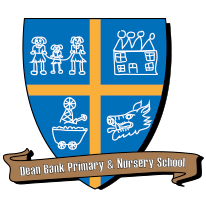 Dean Bank Primary SchoolLong Term Plan 2023-2024 – Year 41a1b2a2a2b3a3b3b3b3bClass textCoolThe JourneyCoolThe JourneyJourney to Jo’burgJourney to Jo’burgJourney to Jo’burgThe Last FirefoxThe Last FirefoxThe Last FirefoxThe Last FirefoxThe Last FirefoxScienceStates of matterAnimals including humansLiving things and their habitatsLiving things and their habitatsLiving things and their habitatsElectricitySoundSoundSoundSoundHistoryWhy did the Romans march through County Durham?Why did the Romans march through County Durham?What was daily life like for Romans?What was daily life like for Romans?What was daily life like for Romans?What happened when the Romans left Britain?What happened when the Romans left Britain?What happened when the Romans left Britain?What happened when the Romans left Britain?What happened when the Romans left Britain?GeographyWhat can we discover about Europe?What can we discover about Europe?Why does Italy shake and roar?Why does Italy shake and roar?Why does Italy shake and roar?What happens when the land meets the sea?What happens when the land meets the sea?What happens when the land meets the sea?What happens when the land meets the sea?What happens when the land meets the sea?Art and DesignPaint/Collage: Children’s ChoicePop Art – Andy WarholPaint/Collage: Children’s ChoicePop Art – Andy WarholDraw/Paint: Tropical Animal LifePost Impressionism – Henri RousseauDraw/Paint: Tropical Animal LifePost Impressionism – Henri RousseauDraw/Paint: Tropical Animal LifePost Impressionism – Henri RousseauMake: 3D sculptureBody form Sculpture - Antony GormleyMake: 3D sculptureBody form Sculpture - Antony GormleyMake: 3D sculptureBody form Sculpture - Antony GormleyMake: 3D sculptureBody form Sculpture - Antony GormleyMake: 3D sculptureBody form Sculpture - Antony GormleyDesign and TechnologyMechanical systems – levers and linkages  Make a Christmas card with a moveable featureMechanical systems – levers and linkages  Make a Christmas card with a moveable featureMechanical systems – pneumatics  Erupting volcanoMechanical systems – pneumatics  Erupting volcanoMechanical systems – pneumatics  Erupting volcanoElectrical Systems – simple switches and circuits  Make a light/torch with structure to hold it.  Electrical Systems – simple switches and circuits  Make a light/torch with structure to hold it.  Food – revise skills to create something for picnic Vegetable couscous saladFood – revise skills to create something for picnic Vegetable couscous saladFood – revise skills to create something for picnic Vegetable couscous saladMusicInteresting time signatures. How does music bring us together? Combining Elements to make music. How does music connect us with our past? Developing Pulse and Groove through Improvisation. How does music improve our world? Creating simple melodies together How does music teach us about our community? Creating simple melodies together How does music teach us about our community? Connecting notes and feelings. How does music shape our way of life? Connecting notes and feelings. How does music shape our way of life? Purpose, Identity and Expression in Music How does music connect us with the environment? Purpose, Identity and Expression in Music How does music connect us with the environment? Purpose, Identity and Expression in Music How does music connect us with the environment? MusicInteresting time signatures. How does music bring us together? Combining Elements to make music. How does music connect us with our past? Developing Pulse and Groove through Improvisation. How does music improve our world? Creating simple melodies together How does music teach us about our community? Creating simple melodies together How does music teach us about our community? Music Hub Guitar SessionsMusic Hub Guitar SessionsMusic Hub Guitar SessionsMusic Hub Guitar SessionsMusic Hub Guitar SessionsLanguagesPhonics Lessons (1-2) Presenting Myself Phonics Lessons (1-2) Presenting Myself My FamilyMy FamilyMy FamilyIn the classroom In the classroom In the classroom In the classroom In the classroom PEGymnasticsUnit 4 task 2SwimmingGymnasticsUnit 4 task 2SwimmingDance – Round the Clock/own themeSwimmingDance – Round the Clock/own themeSwimmingDance – Round the Clock/own themeSwimmingGames (St + F) – Zone CricketGames (Invasion) - Three Touch Ball – Football themeGames (St + F) – Zone CricketGames (Invasion) - Three Touch Ball – Football themeGames (St + F) – Zone CricketGames (Invasion) - Three Touch Ball – Football themeAthletics  - Faster, Higher, FurtherAthletics  - Faster, Higher, FurtherREWhat do we know about the Bible and why is it important to Christians?Why do Christians call Jesus the light of the world?What do Christians believe about Jesus? Why is Lent such an important period for Christians?Why is Lent such an important period for Christians?How and why do people show care for others?  How and why do people show care for others?  How and why do people show care for others?  How and why do people show care for others?  Why do people visit Durham Cathedral today? ComputingUnit 4.1 – Coding  Unit 4.2 – Online Safety Unit 4.3 – Spreadsheets  Unit 4.4 – Writing for different audiencesUnit 4.4 – Writing for different audiencesUnit 4.5 – Logo  Unit 4.5 – Logo  Unit 4.5 – Logo  Unit 4.5 – Logo  Unit 4.7 – Effective Search  ComputingUnit 4.1 – Coding  Unit 4.2 – Online Safety Unit 4.3 – Spreadsheets  Unit 4.4 – Writing for different audiencesUnit 4.4 – Writing for different audiencesUnit 4.5 – Logo  Unit 4.5 – Logo  Unit 4.5 – Logo  Unit 4.5 – Logo  Unit 4.9 – Making Music 